HOPE BENEFIT FOR 2015!New date!      October 10, 2015          5:30—10:00 pmNew reduced price!       $50.00 per personNew food!    We will have a buffet dinner including:Entrée: Grilled Eight Piece chicken, Chicken Fajitas, Pork meat ala Miguel’s in red sauce, Refried beans, Spanish rice, red and green salsa and tortillas  Salad: creamy pasta salad, tossed salad with Italian or Ranch Dressing; Warm dinner rolls Dessert: cheesecake and chocolate cake with coffee (decaf) and iced tea. New location!   We have moved the event to:  Abdallah Shrine Temple5300 MetcalfShawnee Mission, KSIf you do not receive a personal invitation and need tickets please call us!If you’d like to advertise or be included in the program, or need tickets, please give Julie a call at 913-321-HOPE   (4673)  Very importantly, this is a time of CELEBRATION, and we encourage you to COME!   Bring your friends and join others with hearts for touching people with the experience of God’s Love.  You can expect to have a delightful evening!In the meantime, stop by for a quiet break in the busy-ness of life.  Walk the trails, enjoy a cup of coffee or sit on the porch and swing.  All are welcome!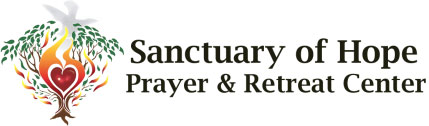 